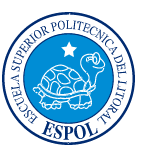 ESCUELA SUPERIOR POLITÉCNICA DEL LITORALInstituto de Ciencias Matemáticas“UN MODELO ESTRUCTURAL DE SERIES DE TIEMPO PARA LA PREDICCIÓN DE LA DEMANDA DE ATENCIÓN MÉDICA EN EL SISTEMA MUNICIPAL DE SALUD”Caso: M.I. MunicipalidadT   E   S   I   S         D  E        G  R  A  D  OPrevio a la obtención del Título de:INGENIERO EN ESTADÍSTICA INFORMÁTICAPRESENTADO POR:Richard John Parra SuárezGUAYAQUIL – ECUADOR2012AGRADECIMIENTOPrimeramente agradezco a Dios por haberme dado la fortaleza suficiente de estar con vida, y por permitirme alcanzar mi meta propuesta con salud.A mi madre y padre quienes me apoyaron desde el principio con mi preparación académica dándome buenos consejos cada día.A mi esposa e hijas que me han dado fuerza para seguir adelante en mis estudios.Al Matemático John Ramírez, director de mi tesis de grado, por haberme dado la oportunidad de realizarla, con su ayuda y guía durante la elaboración de la misma.DEDICATORIAPara mi padre Sr. Vicente Parra que siempre me apoyo en mis estudios; en  lo económico, moral y con sus palabras de aliento constante que me impulsaban a seguir luchando cada día para poder realizarme profesionalmente como ingeniero. A mis hijas quienes me inspiraron a seguir luchando fervientemente para darles una mejor vida y ser su ejemplo a seguir.TRIBUNAL DE GRADUACIÓNDECLARACIÓN EXPRESA"La responsabilidad del contenido de este trabajo final de graduación de grado, nos corresponde exclusivamente; y el patrimonio intelectual de la misma a la Escuela Superior Politécnica del Litoral".(Reglamento de Graduación de la ESPOL)RICHARD JOHN PARRA SUAREZRESUMENLa presente tesis consiste en buscar un modelo estructural de series de tiempo para la predicción de la demanda de pacientes que pueden asistir a un centro de salud ubicado en la ciudad de Guayaquil, utilizando el filtro de Kalman. La tesis está conformada por cuatro capítulos. En el primer capítulo se describe en breves rasgos el tipo de atención médica que debe de tener un paciente, y la importancia de ser atendido a tiempo. En el capítulo dos se describen los antecedentes e importancia de tener una buena atención en el centro de salud, dado las dificultades que existen para tener un cupo y ser atendido, además se describen las metodologías a utilizarse por medio de estadísticos de pruebas  para determinar un modelo adecuado. En el tercer capítulo se determinara el modelo adecuado, mediante pruebas estadísticas y análisis de predicción, para medir la demanda de pacientes que asisten al centro de salud en el área de consulta general y odontología, para lo cual se usara el software ox metric versión 4.10 y Excel. En el capítulo cuatro se describen los resultados del proyecto mediante las conclusiones obtenidas.SIMBOLOGÍAMedia muestral				       mediana Varianza Muestral                                                        : Tendencia                                                                 : Ciclo               : Componente estacional             : Componente irregular                                                  : Varianza                                                  ωt : Perturbación                                                 mt: Momento de los Errores                                                  C : Kurtosis                                                  NBS : Estadistico de Bowman ShentonÍNDICE GENERALAGRADECIMIENTO                                                                                             IIDEDICATORIA                                                                                                     IIITRIBUNAL DE GRADUACIÓN                                                                           IVDECLARACIÓN EXPRESA                                                                                 VRESUMEN                                                                                                           VISIMBOLOGÍA                                                                                                     VIICAPÍTULO ISALUD E HIGIENE…………………………………………………………………….INTRODUCCIÓN ………………………………………………………………..1ANTECEDENTES DE LA SALUD……………………………………….….…2POLÍTICA DE LA SALUD …………………………………………………..….2SALUD BASADA EN LA ATENCIÓN PIMARIA ………………………........3CAPÍTULO IIDESCRIPCIÓN DEL PROBLEMA Y MARCO TEÓRICO…………………….…ANTECEDENTES DEL PROBLEMA…………………………….…..5DESCRIPCIÓN DEL PROBLEMA…………………………………....6OBJETIVO GENERAL Y DESCRIPCIÓN DE LOS DATOS EN ESTUDIO……………………………………………………………...…6DETERMINACIÓN Y DESCRIPCIÓN DE LOS MÉTODOS DE SOLUCIÓN……………………………………………………………...7LEVANTAMIENTO DE INFORMACIÓN……………………..7MARCO TEÓRICO……………………………………………………..8         CONCEPTOS BÁSICOS……………………………………….8VARIABLE……………………………………….8VARIABLE CUANTITATIVA ……...…..8VARIABLE CUALITATIVA………...…..9VARIABLE DEPENDIENTE……………9VARIABLE INDEPENDIENTE…………9MÉTODOS USADO EN EL ANÁLISIS ESTADÍSTICO…..10ESTADÍSTICA DESCRIPTIVA…………….…10MODELOS ESTRUCTURALES DE SERIES TEMPORALES………………………………………………….……..12MODELOS DE SERIES TEMPORALES DE UNA VARIABLE…………………………………………….……….13PRUEBAS PARA DETERMINAR EL MODELO  ADECUADO……………………………..………………………….…31NORMALIDAD…………………………………………………31HETEROSCEDASTICIDAD………………………………….33AUTOCORRELACIÓN………………………………………..34PEV (PREDICTION ERROR VARIANCE)………………….36DETECCIÓN DE DATOS ATÍPICOS Y RUPTURAS ESTRUCTURALES……………………………………………36CAPÍTULO III APLICACIÓN ESTADÍSTICA…………………………………………………….INTRODUCCIÓN………………………………………………………………..39ANÁLISIS ESTADÍSTICO …………………………………………………….40VARIABLE CONSULTA GENERAL………………………….…………….41 PRIMERA  ETAPA…………………………………………………………….…..42MODELO 1……………………………………………………………42MODELO 2……………………………………………………………45SEGUNDA ETAPA…………………………………………………..48MODELO 3……………………………………………………………48MODELO 4………………………………………………………..….53TERCERA ETAPA…………………………………………………..59ANÁLISIS DE PREDICCIÓN DEL MODELO…….………………59VARIABLE ODONTOLOGÍA……………………………………………..….62 PRIMERA ETAPA…………………………………………….….…63MODELO 1………………………………………………………..….63MODELO 2…………………………………………………….……..66SEGUNDA ETAPA………………………………………………….70MODELO 3…………….……………………………………………..70TERCERA ETAPA…………………………………………………..75ANÁLISIS DE PREDICCIÓN DEL MODELO………………..…..75CAPÍTULO IV CONCLUSIONES Y RECOMENDACIONES………………………..………..77VARIABLE DE CONSULTA GENERAL………………..…….……77VARIABLE DE ODONTOLOGÍA……………………………………80RECOMENDACIONES……………………………………………….82BIBLIOGRAFÍAREFERENCIAS BIBLIOGRÁFICAS………………………………………………...............................CAPÍTULO ISALUD E HIGIENE INTRODUCCIÓNLa Salud es muy importante para todas las personas, ya que en ella influyen muchos factores, esto es hablar de todos los beneficios que necesita  el cuerpo humano para una buena calidad de vida.Es evidente la estrecha relación que existe entre salud y calidad de vida. No obstante, con frecuencia no se es consciente de la relación, directa, entre la construcción de un hábito alimenticio, el mantenimiento de un cuerpo saludable, salud e higiene. Para garantizar la atención  a personas en  un centro médico;  es necesario la creación de un sistema que permite mejorar la atención al paciente. En este sentido, la implantación de infraestructuras y procesos de control hacen  posible los impresionantes avances en la mejora de la calidad y la esperanza de vida.ANTECEDENTES DE LA SALUDEn algunas ciudades del País, la mayoría de los Centros Médicos o dispensarios de Salud, efectúan  campañas de emergencia, brindando atención primaria a las  personas mas vulnerable como son los  niños, jóvenes, mujeres, adultos mayores, personas con discapacidad, personas en riesgo, pobres y excluidas, personas de escasos recursos, brindando  atención médica y medicina gratuita. Otras Instituciones que también prestan servicios de salud en una ciudad son: Dirección Provincial de Salud del Guayas, Instituto Ecuatoriano de Seguridad Social, Fuerzas Armadas, Policía Nacional, Junta de Beneficencia, SOLCA, Universidad de Guayaquil a través del Hospital Universitario y diversas Organizaciones.POLÍTICA DE LA SALUD Una  política de Salud resulta del esfuerzo organizado y disciplinario de un conjunto de personas que, con experiencia y conocimiento le han dado buenos resultados el programa de ATENCION PRIMARIA ().  Primero, porque permite involucrarse en  todas las enfermedades que se dan en desventaja a la salud del cuerpo y segundo, porque regulariza los recursos hacia las prioridades de salud locales como son; Nutrición apropiada,  Atención de salud materno infantil, Inmunización, Tratamiento básico de los problemas de salud y Suministro de medicamentos esenciales. SALUD BASADA EN LA ATENCION PIMARIA Como atención primaria a los pacientes podemos encontrar algunos departamentos de suma importancia como el departamento médico, que tiene como objetivo preservar la salud del ser humano, elevando el nivel de complejidad de la atención médica, desarrollando cada uno de sus componentes esenciales como son la Curación, rehabilitación, prevención de enfermedades, promoción y fomento de la Salud.Otro departamento es la atención Gineco-Obstétrica, la cual comprende la atención a la mujer que se encuentra en estado de gestación o fuera de esta, en forma general en la que  se realiza el control prenatal con todos los medios necesarios básicos de detención oportuna del embarazo, control de inmunizaciones, exámenes de laboratorio, control de peso, ecosonografía, entrega de medicinas, etc.Los médicos especializados tratan de brindar a todo el público una buena atención, acorde a las necesidades del paciente, así lo demuestran todas las personas que acuden a dicho programa  (). Además de las atenciones inmediatas; se ofrecen las atenciones de Pediatría, Cardiología, Quirúrgica, laboratorio de patología, odontología y medicina veterinaria.CAPÍTULO IIDESCRIPCIÓN DEL PROBLEMA Y MARCO TEÓRICOANTECEDENTES DEL PROBLEMANumerosos pacientes podrían estar siendo atendidos en estos momentos en cualquier centro médico, haciendo innumerables filas con  personas que también quieren ser  atendidos en  el mismo horario, sin saber si serán revisados o ingresados a consulta o no.Como resultado de estas  filas indeterminadas de pacientes, surgen  personas que no son atendidas, ya que en todo centro médico o dispensario de salud existe un horario de atención y no logran abastecerse para la cantidad de  personas o pacientes que llegan e este lugar.DESCRIPCIÓN DEL PROBLEMALa mayoría de los centros de salud y dispensarios médicos, tienen un sistema informático para el  manejo de historias clínicas e ingresos de atención a pacientes; las cuales no ayudan completamente a satisfacer las necesidades de los mismos, ya sea porque no asisten a la cita, porque no hay turno o porque se colapsó el sistema. Por esta razón  o simplemente por tener un mejor sistema de manejo  y atención  a personas o pacientes; surge la idea de implementar un sistema que ayude a saber cuántos pacientes pueden ser atendidos en un día, mes o año específicamente; y así de esta manera se logrará dar mejores resultados y satisfacer la demanda de pacientes en el Centro Municipal de Salud.OBJETIVO GENERAL Y DESCRIPCIÓN DE LOS DATOS EN ESTUDIOEl objetivo  general de este estudio es realizar un modelo estructural basado en series de tiempo que ayuden a predecir la demanda de atención médica en el sistema Municipal de Salud.Se definió como objeto de estudio a la variable que indica la cantidad de pacientes que han sido atendidos en consulta general y odontología en los meses de enero a diciembre de 3 años en particular. El estudio se lo realizó en el Municipio de una ciudad de la Provincia del Guayas, los datos fueron recopilados en el área de estadística de la Dirección de Salud e Higiene. Se consideró a  los pacientes que acudieron a consulta en  Medicina General y Odontología desde el mes de Enero del 2007 hasta diciembre del 2009.DETERMINACIÓN Y DESCRIPCIÓN DE LOS MÉTODOS DE SOLUCIÓN.LEVANTAMIENTO DE INFORMACIÓNPara realizar el levantamiento de la información se realizaron varias visitas a la Dirección de Salud e Higiene con la finalidad de obtener los datos específicos de los meses y años en particular como objeto de nuestro estudio. Además se recopilaron datos del año 2010, como objeto  de comparación; para determinar el modelo que mejor se ajuste a los datos reales.MARCO TEÓRICOEn el presente apartado se dará a conocer las diferentes técnicas estadísticas a utilizarse en el estudio, definiciones y descripciones que ayudarán a la obtención de los resultados y la realización del análisis en los capítulos posteriores.CONCEPTOS BÁSICOSVARIABLEUna variable no es sino un conjunto de las distintas modalidades o valores que toma un carácter. Las variables se clasifican en:Variable Cuantitativa (numérica o Continua): Son las que pueden expresarse numéricamente. Se pueden cuantificar los resultados experimentales por medio de instrumentos adoptando unidades de medida para valorar los diferentes resultados. Discretas son aquellas cuyas categorías sólo pueden tomar valores enteros. Continuas son aquellas cuyas categorías pueden fraccionarse según cualquier criterio.Variable Cualitativa (Categóricas): Son aquellas que no aparecen en forma numérica, así como categorías o atributos (sexo, profesión, color de ojos). Las variables cualitativas sólo pueden ser nominales u ordinales ().Variable Dependiente: La variable dependiente puede ser definida como los cambios sufridos por los sujetos como consecuencia de la manipulación de la variable independiente por parte del experimentador.Variable Independiente: Es la que modifica de una u otra manera a la variable dependiente, llamándose también según el caso factor de riesgo, factor predictivo, etc.MÉTODOS USADO EN EL ANÁLISIS ESTADÍSTICO Para el análisis estadístico  de los datos, se usarán diversas técnicas que han sido aprendidas a lo largo de la carrera profesional, se usarán  modelos estructurales de series temporales.ESTADÍSTICA DESCRIPTIVALa estadística descriptiva implica la abstracción de varias propiedades de conjunto de observaciones, mediante el empleo de métodos gráficos, tabulares o numéricos. Medidas de Tendencia Central.Al describir grupos de observaciones,  con frecuencia se desea describir un grupo con un solo número. Para tal fin, desde luego, no se usará el valor más elevado ni el valor más pequeño como único representante, ya que sólo representan los extremos en lugar  de valores típicos. Por consiguiente, sería más  conveniente buscar el valor central. De estas medidas las que se imponen son la media, mediana y moda.MEDIA ARITMÉTICALa idea de media o promedio formaliza el concepto intuitivo de punto de equilibrio de las observaciones. Es decir, es el punto medio del recorrido de la variable según la cantidad de valores obtenidos. Su formula matemática es.    ()MEDIANALa mediana, a diferencia de la media no busca el valor central del recorrido de la variable según la cantidad de observaciones, sino que busca  determinar el valor que tiene aquella observación que divide la cantidad de observaciones en dos mitades iguales. Por lo tanto es necesario ordenar los datos,  y debido a ello, este cálculo depende de la posición relativa a los valores obtenidos. Es necesario, antes que nada, ordenar los datos de menor a mayor (o viceversa).        ()Medidas de DispersiónSe llaman medidas de dispersión aquellas que permiten retratar la distancia de los valores de la variable a un cierto valor central, o que permiten identificar la concentración de los datos en un cierto sector de recorrido de la variable. Se trata de coeficiente para variables cuantitativas.VARIANZAEsta es la medida de dispersión más utilizada para notar la variabilidad de los datos con respecto a la media aritmética. Es un estimador insesgado de la varianza poblacional. Es expresada por  y se la obtiene a través de la siguiente fórmula.      ()MODELOS ESTRUCTURALES DE SERIES TEMPORALES ()Debido a la facilidad que existe hoy en día para obtener datos y, sobre todo, la posibilidad de construir series más largas y con mayor frecuencia de observación, se ha estimulado el uso, e incluso el desarrollo, de técnicas estadístico-econométricas para su tratamiento. Así mismo, para el investigador resulta cada vez más difícil mantener el supuesto de un patrón de comportamiento estable a lo largo del tiempo; de hecho, las propiedades estadísticas con respecto a la salud poseen un carácter evolutivo  y, en este sentido, los modelos estructurales de series temporales constituyen una técnica apropiada, puesto que admiten la posibilidad de que cada uno de los componentes típicos de una serie temporal posea una naturaleza estocástica.MODELOS DE SERIES TEMPORALES DE UNA VARIABLEUn modelo univariado de series temporales se puede definir comoDonde  representa la tendencia,  el ciclo,  el componente estacional y  el componente irregular, que recoge los movimientos no sistemáticos. Lo interesante de estos modelos estructurales es que en su flexibilidad para recoger los cambios en el comportamiento de la serie mediante la consideración de sus diferentes componentes como procesos estocásticos dirigidos por perturbaciones aleatorias. Así se comprueban las distintas especificaciones, teniendo que, un modelo estructural no necesariamente debe ser definido en términos de todos los componentes que no se observan. El modelo más simple para el componente irregular es un proceso de ruido blanco, es decir, una sucesión de variables aleatorias no correlacionadas en series de tiempo, con media constante igual a cero y varianza constante e igual a  . Existen modelos más generales en los que el proceso estocástico  es un proceso de autorregresión estacionario de orden p.La tendencia es el componente que indica la dirección en que se mueve la serie en el largo plazo; quiere decir que no se especifica como una función determinista del tiempo, sino que, por el contrario, se asume que el componente de tendencia es un proceso estocástico cuyo valor en un instante dado del tiempo (nivel estocástico) es el resultado de añadir al valor del componente en el instante anterior un determinado incremento de tipo aleatorio (pendiente estocástica) y un término de perturbación aleatoria. Por supuesto, cabe la posibilidad de que el nivel o la pendiente no posean un carácter estocástico y, más aún, la pendiente puede estar o no presente.Así la formulación se puede flexibilizar para permitir que el nivel de la serie cambie en el tiempo, dando lugar al modelo de nivel local, en el que el nivel en cada momento del tiempo es el nivel del período anterior más un elemento aleatorio. En este modelo, definido como:                      con	                      De donde  ~ N () son independientes; existe un término de perturbación aleatoria alrededor de un nivel subyacente que oscila sin una dirección particular. De ahí que también se conoce por el nombre de caminata aleatoria con ruido. Si la varianza del nivel es cero, se obtiene el modelo de nivel determinista antes especificado. Si la varianza del componente irregular es cero, pero la varianza del nivel es distinta de cero, la serie sólo posee componente de nivel cuyo proceso generador es una caminata aleatoria ().Si a los elementos descritos hasta el momento para el componente de nivel se añade una pendiente, es posible considerar que el incremento medio por unidad de tiempo sea constante, pero también se puede recurrir a formulaciones más flexibles. Una de ellas es el modelo de tendencia lineal local (), definido como:  para  t=1,…, nAsí tenemos que ().  El término de perturbación  otorga a la pendiente un carácter estocástico, mientras que, dados el nivel y la pendiente del período anterior, la naturaleza estocástica del nivel en el instante actual se deriva de la presencia del término de perturbación ().  Así pues, si la varianza de  es nula, de forma que la pendiente es constante, el modelo resultante conocido como modelo de nivel local con derivada considera un nivel estocástico y una pendiente fija, es decir,                                       para  t=1,…, n             ()Si la pendiente no es sólo constante sino nula, el modelo anterior se transforma en el que se ha denominado modelo de nivel local. Finalmente, es posible mantener el carácter estocástico de la pendiente y, al mismo tiempo, suponer que, dados los valores del nivel y la pendiente en el instante , el valor del nivel en el instante t es no estocástico, es decir,   para  t=1,…, n   ()Por otra parte, el modelo de tendencia lineal local se puede modificar introduciendo un factor de amortiguación en el componente de pendiente de la tendencia, es decir,   para  t=1,…, n      Donde  . Se obtiene entonces el modelo de tendencia lineal local amortiguado ().Así tenemos que, a la hora de elegir una de estas especificaciones, es importante, antes, examinar el comportamiento de la serie a lo largo de toda la muestra y, después, comprobar cuál produce un mejor ajuste; aunque tampoco se pueden ignorar las implicaciones de cada especificación y los objetivos que se persiguen con el modelo.En muchas series temporales es importante distinguir entre una tendencia de largo plazo y los movimientos asociados a un componente cíclico, que admite también tanto una especificación determinística como estocástica. Un ciclo determinista describe un comportamiento perfectamente periódico con una frecuencia dada, que puede ser recogido mediante una función de senos y cosenos del siguiente tipo,,             Donde λ es la frecuencia angular del ciclo, en radianes (). Si se admite que los parámetros α y β evolucionen aleatoriamente en el tiempo, el ciclo adquiere naturaleza estocástica. Pero antes de incorporar el carácter estocástico, conviene garantizar la continuidad del componente cíclico expresándolo de la forma recursiva siguiente:Con  y  . Los nuevos parámetros son , el valor del ciclo en t-1, y , que aparece por construcción en la formación de  .Entonces, el ciclo es estocástico al introducir dos términos de perturbación ruido blanco normal  y de forma que:=+    Se supone que  y  están mutuamente intercorrelacionadas y poseen la misma varianza . Por otra parte, para recoger los comportamientos pseudocíclicos que caracterizan a muchas series temporales, conviene incluir un factor de amortiguación (damping) ρ que aporta mayor flexibilidad al ciclo estocástico, es decir,                                       =+   Dónde  . Si λ= 0 o λ= π, el ciclo estocástico se convierte en un proceso de autorregresión de primer orden. Si λ = 0 y ρ = 1, el componente cíclico se transforma en el modelo de nivel local especificado para la tendencia.El componente cíclico puede ser combinado con el de tendencia de muchas maneras, pero las formulas más habituales son: modelos cíclicos,Con ; modelo tendencia-ciclo,Donde   recoge una tendencia lineal local; modelo de tendencia cíclica,Donde      para  t=1,…, n              Otras especificaciones consisten en añadir un componente  AR(2) a  o Si las observaciones de la serie en cuestión se registran con un periodo inferior a la anual, suelen aparecer efectos estacionales y, por ello, conviene introducir este componente en el modelo. Si las fluctuaciones estacionales son estables, el componente estacional se puede considerar determinista o fijo. Si el número de estaciones es s, y dado que la suma de los efectos estacionales a lo largo del año debe ser nula, el componente estacional en el instante t se puede especificar como:Donde Zj,t  , j=1,…., s-1, es igual a 1 si t pertenece a la estación j, -1 si t pertenece a la estación s y 0 en otro caso.Formalmente, se tiene que:    j=1,…..,s-1                Por otro lado, si el patrón estacional evoluciona a lo largo del tiempo, es más adecuado incorporar un componente estacional estocástico, que admite, al menos, dos formulaciones posibles. Una forma de conseguir que el patrón estacional evolucione en el tiempo es permitir que la suma de los efectos estacionales a lo largo del año no sea estrictamente nula, sino igual a un término de perturbación aleatoria. Es decir, los valores del componente estacional en los instantes del tiempo t, t -1,..., t -s+1 están ligados por la relación  = , o bien, +, siendo ωt  un término de perturbación aleatoria tal que ~ N(0,). Otra posibilidad es suponer que el efecto de cada estación evolucione de acuerdo a una caminata aleatoria. Es decir, si t pertenece a la estación j,   ; dondey ωt  sigue siendo un término de perturbación aleatorio tal que                       ωt ~ N(0,  ).Otra alternativa es la formulación trigonométrica, en la queDonde [s/2] denota la parte entera de s/2 y cada es generada por=+    Para j= 1,.., [s/2 ] y t = 1,.,T;  =2π j/s es la frecuencia, en radianes, y  y  son dos términos de perturbación aleatoria mutuamente intercorrelacionadas distribuidos N (0, ) en ambos casos. Si s es par,  = - . Nótese que   interviene por razones de construcción con el mismo fin que en el componente cíclico.Observe también que en cualquiera de las dos especificaciones el número de parámetros que intervienen en el componente estacional es el mismo y, si   el patrón estacional es determinístico.Dado que el patrón estacional cambia de forma relativamente suave a lo largo del tiempo, algunas veces podría ser razonable eliminar algunos de los términos trigonométricos correspondientes a las frecuencias más altas. Aunque, cuando dichos términos son responsables de una parte importante de la variación estacional, ésta no sería una forma adecuada de proceder.Así ocurre cuando se dispone de observaciones semanales en las que existe un importante efecto intermensual, que se refleja en ciclos de períodos dos y cuatro semanas; en este caso, el componente estacional podría formularse usando los términos trigonométricos asociados a las frecuencias bajas así como a las frecuencias π/2 y π, es decir,=  ,                   Donde  contiene, por ejemplo, las variaciones correspondientes a las frecuencias 2πj/52, j = 1,…, 6 , y   asociadas a las frecuencias π/2 y π.También en el caso de datos semanales, el número de semanas por año varía entre 52 y 53 y la misma semana no recoge siempre el mismo período del año. Además, determinadas fiestas como la Semana Santa tampoco caen siempre en el mismo período del año. Una forma de abordar este problema consiste en considerar que el componente estacional es el resultado de combinar dos componentes, es decir,=  ,                         Donde  representa el componente periódico, que es una función del número de días del año que han transcurrido hasta que se registra la observación, y el componente calendario, que recoge los efectos asociados a días festivos que siempre caen el mismo día de la semana pero en diferentes fechas en los distintos años.Cuando se dispone de observaciones diarias se puede incorporar al modelo un componente  para recoger el comportamiento atribuible al día de la semana al que pertenece la observación registrada en el momento t. Si se denota por w el número de tipos diferentes de días en una semana y por kj el número de días del tipo j-ésimo en la semana, para j=1,…,w, el efecto asociado con el j-ésimo tipo de día es  donde  , j= 1,…,w-1,      Siendo  un término de perturbación de media cero, varianza ), j=1,.., w-1, con K=, y covarianzas entre los términos de perturbación χj,t y χh,t igual a -. Aunque cada uno de los w efectos diarios, θj,t, evoluciona en el tiempo, el valor del componente diario en un instante dado del tiempo, θt, viene dado por el valor del efecto asociado al día de la semana al que pertenece la observación registrada en el instante t, es decir, θt = θj,t,     t = 1,…,T, donde j es el tipo de día al que pertenece la observación.Como el modelo se formula para los primeros w -1 efectos diarios, el efecto para el tipo de día w se obtiene a partir de la condición de que, en cualquier momento del tiempo, la suma de los efectos diarios correspondientes a los diferentes días de una semana es igual a cero, es decir,El ámbito de aplicación de este último modelo no está limitado a los efectos diarios, sino que puede ser interpretado como una generalización del modelo formulado para el componente estacional en la que se admite que no todas las estaciones sean igualmente ponderadas.Por último, si aún siendo el periodo de las observaciones inferior a la anual, el análisis revela la ausencia de variaciones estacionales o se da el caso de que los datos han sido ajustados estacionalmente, se puede plantear un modelo estructural sin componente estacional.Combinando la tendencia bajo la formulación del modelo de tendencia lineal local y el componente estacional bajo cualquiera de las dos formulaciones estocásticas básicas, es decir, sin considerar posibles efectos intermensuales ni de calendario, se obtiene el modelo estructural básico (MEB. Si se elige la formulación trigonométrica de la estacionalidad, el MEB queda especificado, por tanto, del modo siguiente:=+, j=1,…,[s/2],  La especificación del modelo se completa suponiendo que no existe correlación entre los términos de perturbación de los distintos componentes debido a razones de identidad de datos. Y, dado que las propiedades estadísticas del modelo dependen del conjunto completo de perturbaciones, la función de autocovarianzas de la serie observada es igual a la suma de las autocovarianzas de cada uno de los componentes.Por último, como una extensión natural, el modelo puede incluir valores retardados de la variable dependiente así como variables explicativas exógenas, es decir,Donde xi, t son variables exógenas y  y  son parámetros desconocidos. En el caso de que el modelo tenga incorporados retardos de la variable dependiente, por ejemplo ,La tendencia puede ser redefinida como ,De forma que ,                   Siendo ). En este caso, tanto el componente de tendencia como el irregular están sometidos a efectos autorregresivos similares.Cuando se dispone de datos de variabilidad, las especificaciones habituales del componente estacional requieren considerar un número elevado de parámetros que pueden traer apareados problemas de estimación. Un caso de particular interés es aquél en el que las variables explicativas son variables de intervención que permiten recoger observaciones anómalas y/o cambios estructurales. En el caso más sencillo, es decir, una observación invalida que tiene lugar en un momento determinado del tiempo, se toma mediante una variable impulso. Sin embargo, un cambio estructural caracterizado por un aumento o disminución permanente en el componente de nivel de la serie a partir de un determinado momento del tiempo puede ser capturado mediante una variable intervención tipo escalón o, alternativamente, añadiendo una variable intervención tipo impulso en la ecuación del nivel. Si, por el contrario, se produce un cambio permanente en la pendiente del componente tendencial a partir de un determinado momento, dicha alteración puede ser tomado mediante una variable intervención que toma los valores 1, 2, 3,... a partir del momento del tiempo en el que es observado el cambio o, alternativamente, añadiendo una variable intervención tipo impulso en la ecuación de la pendiente. PRUEBAS PARA DETERMINAR EL MODELO ADECUADOLas perturbaciones de los modelo son variables aleatorias normales e independientes en series, con varianzas constantes, si el modelo está bien especificado, los errores de predicción o innovaciones estandarizadas , para   (o para  en el caso difuso) también deben ser normales con media 0, varianza 1 y  no correlacionados. Se pueden comprobar si estas propiedades se cumplen mediante las pruebas citadas a continuación.NORMALIDAD.Los primeros cuatro momentos de los errores de predicción estandarizados están considerados como:Donde el sesgo y la curtosis están dados respectivamente por:Bajo las suposiciones fundamentales del modelo se tiene que, asintóticamente:Mediante pruebas estadísticas se pueden analizar los valores obtenidos en los diferentes modelos de los dos estadísticos para ver si son consistentes con sus densidades asintóticas. También se puede utilizar en una prueba combinada tanto S como C. El estadístico de Bowman Shenton NBS  dado por:La cual es una distribución  asintótica bajo la hipótesis de normalidad en las perturbaciones. El cuantil  es igual a 5.991. Así, si el valor del estadístico NBS  es mayor a 5.991 se rechaza la hipótesis nula de normalidad en los residuos. Ho: Se acepta normalidad en los residuos del estadístico Bowman ShentonH1: Se rechaza la hipótesis nula bajo la presencia de normalidad en los residuosSi existen valores altos de NBS, evidenciaremos la presencia de datos atípicos ya sea en el componente irregular, en el nivel o la pendiente del modelo.HETEROSCEDASTICIDAD.La Heteroscedasicidad se presenta en un modelo de regresión lineal cuando la varianza de las perturbaciones no es una constante a lo largo de las observaciones, esta prueba consiste en comparar la suma de los cuadrados de dos subconjuntos no traslapados de la muestra, por medio del siguiente estadístico:el cual presenta una distribución  para un entero positivo m, bajo la hipótesis nula de homoscedasticidad (Ho: Se acepta la hipótesis nula bajo la presencia de Homoscedasticidad).  Un valor elevado de H indica que la varianza de los residuos se incrementa a lo largo del tiempo.AUTOCORRELACIÓN.Un modelo es adecuado cuando los errores de predicción son seriamente no correlacionados, de aquí que el correlograma de los residuos presentará una evidencia de ello, es decir mostrará correlaciones insignificantes. El estadístico apropiado para probar la existencia o ausencia de correlación serial es el estadístico de Ljung-Box:Donde k es un entero positivo y cj es la j-ésima correlación de los residuos:El estadístico de Ljung-Box permite probar si las primeras k autocorrelaciones son iguales a cero. Bajo la hipótesis nula de no correlación de los residuos (Ho: Se acepta la hipótesis nula de no correlación de los residuos) Q se distribuye asintóticamente como una variable aleatoria  donde p=k-q+1, y q es el número de hiperparámetros.También tenemos el estadístico para detectar la presencia de auto correlación, Durbin Watson, este permite probar si los residuos presentan auto correlación de primer orden y está dado por:donde:	r(1) es la auto correlación muestral de primer orden.Si el modelo está bien especificado, es decir, si los residuos no presentan auto correlación de primer orden, el estadístico DW se distribuye aproximadamente como una variable aleatoria PEV (Prediction Error Variance).PEV (): Es la varianza del error de predicción. Se define como la varianza de los errores de predicción o innovaciones del modelo en el período muestral. La PEV  indica que tan buena es la bondad de ajuste de un modelo comparado con otro. Un modelo será preferido a otro alternativo si su PEV es menor que la del modelo alterno.DETECCIÓN DE DATOS ATÍPICOS Y RUPTURAS ESTRUCTURALES.Los residuos alisados estandarizados están dados por:Estos residuos que son estimadores de las perturbaciones, sirven para detectar la presencia de datos atípicos. La existencia de una observación anómala (es decir bastante grande en valor absoluto) generará un valor grande de , y un cambio brusco en el nivel generará; así mismo, un valor grande del residuo , si se establece un nivel de confianza, por ejemplo un 95%, en presencia de un dato atípico se tiene:y en presencia de una ruptura estructural:Los gráficos de los residuos estandarizados para las perturbaciones de nivel y pendiente permiten detectar irregularidades estadísticas y eventos particulares como rupturas de nivel o pendiente. Al construir un modelo de componentes no observables es importante tomar en cuenta lo siguiente:La estimación de los hiperparámetros permite conocer si los componentes evolucionan de forma aleatoria. Si el valor de un determinado hiperparámetro es cero, significa que el correspondiente comportamiento es determinista. Al aplicar el filtro de Kalman se obtiene dos series: una filtrada y otra alisada, según Durban, Koopman y otros autores, es la serie alisada la que se debe utilizar para estimar los componentes no observables, puesto que el alisamiento toma en cuenta todos los datos de la muestra.La tendencia de la serie es el componente que al extrapolarse indica el movimiento futuro a largo plazo, por esta razón es importante que no contenga ningún comportamiento estacional o cíclico. CAPÍTULO III APLICACIÓN ESTADÍSTICAINTRODUCCIÓN.A continuación se detalla una estimación de los componentes no observables de la serie de tiempo correspondiente a la medición de la variación del número de personas en ser atendidos, en Consulta General y Odontología (); los datos a ser analizados son desde enero del 2007 a diciembre del 2009; así mismo los datos del 2010 son importantes para realizar pruebas en los modelos establecidos.Estas series serán designadas con  sus variables respectivas siendo estas Y, X. Se utilizará el enfoque de los modelos estructurales, descomponiendo dicha serie en elementos tales como tendencia, estacionalidad, ciclo y componente irregular, elementos que permitirán hacer un análisis de la situación actual de la cantidad de pacientes atendidos mes a mes. Los resultados obtenidos pueden ser utilizados por los diferentes Hospitales del Día (). Además;  se podrá determinar la cantidad de pacientes que se acercan a atender mes a mes en los siguientes años para poder brindar una mejor atención contratando o disminuyendo el personal de acuerdo a la demanda de pacientes que asisten a estos Hospitales.Los análisis son realizados a través  de paquetes estadísticos STAMP 4.10 DE OXMETRIC VERSION 4.10 y la aplicación Microsoft Excel 2007, además se usarán las herramientas descritas en el capítulo anteriorANÁLISIS ESTADÍSTICO En esta investigación se consideraran tres etapas, en la primera etapa se  realizara un análisis exploratorio para identificar los componentes no observables con varianza cero, y los que no sean significativos para el modelo. En la segunda etapa, se realizan pruebas estadísticas con el objeto de depurar el modelo obtenido en la primera etapa. Dichas pruebas se realizan en base a los residuos estandarizados del modelo, en busca de desviaciones de la normalidad, de la presencia de auto correlación y datos atípicos. En la última etapa, se utiliza el modelo obtenido en las etapas anteriores para generar proyecciones a corto y mediano plazo. VARIABLE CONSULTA GENERALLa serie original, objeto del análisis es la correspondiente a la variable “Y” que son las personas que se atienden en Consulta General. El período de muestra abarca desde enero de 2007 hasta diciembre de 2009, tal como se observa  en el gráfico 3.1.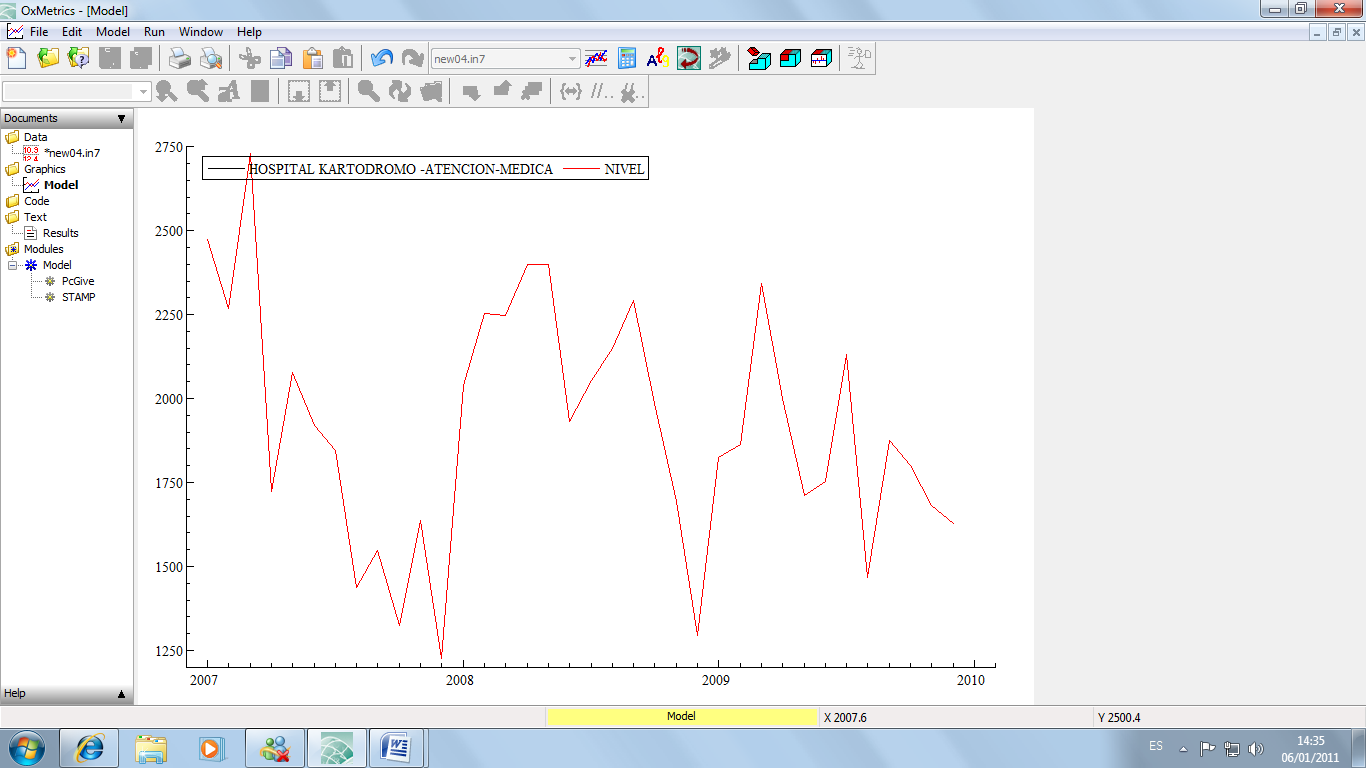 Tal como observamos en la tabla 3.1 el número de personas que asiste al Hospital del día para ser atendidos mediante consulta general, es bajo en el mes de diciembre de 2007, tomando en consideración que la etapa invernal empieza; en ese mes los insectos  aparecen más de lo normal y la afectación del cambio de clima ocasiona enfermedades en algunas personas aumentando el índice de pacientes con diferentes síntomas; observaremos que el índice se incrementa mes a mes hasta llegar a su punto máximo en el mes de marzo de 2007 donde llega a 2.729 personas en ser atendidos. PRIMERA ETAPA:MODELO 1Se considera un modelo estructural básico; al que denominaremos modelo 1, sin estacionalidad. En este proceso analizaremos los hiperparámetros estimados  en las varianzas de las perturbaciones  del componente irregular del nivel. Los resultados obtenidos en este modelo por medio de las estimaciones nos denotaran las propiedades del mismo para lo que utilizaremos la serie dada de enero del 2007 hasta diciembre de 2009. Las estimaciones estadísticas obtenidas en el modelo están resumidas  en la tabla 3.2. En el modelo 1, los valores de la varianzas de las perturbaciones consideran que este modelo contiene componente irregular igual a cero además tiene un nivel determinista, es decir:Observando el valor del estadístico de Bowman-Shenton detallado en el modelo 1 descrito por la normalidad, el cual es 1.4915; siendo este menor que 5.991  se acepta la hipótesis nula, mientras que el estadístico H(11) = 0.62792 con un valor p asociado igual a 0.7737 permite aceptar la hipótesis nula bajo efecto de homoscedasticidad el cual indica que la varianza de cada perturbación  µ es una constante igual a σ2. Luego analizando el estadístico de Llung-Box el cual tiene un valor de 9.9311 con un valor  p=0.006974 dado que cae fuera de la región de aceptación se rechaza la hipótesis nula de no correlación en los residuos, por lo que este modelo indica la presencia de auto correlación.Dado los resultados en el estudio del modelo 1 por medio del estadístico de Llung-Box se puede determinar que este modelo no es adecuado para poder realizar predicciones. MODELO 2En el siguiente modelo estructural básico, denominado modelo 2  analizaremos los hiperparámetros estimados  en las varianzas de las perturbaciones  del componente irregular del nivel y la pendiente. Donde los resultados que se obtengan en este modelo por medio de las estimaciones nos ayudaran a definir si este es el adecuado. Las estimaciones estadísticas obtenidas en el modelo están resumidas  en la tabla 3.3.En el modelo 2, los valores de la varianzas de las perturbaciones consideran que este modelo contiene componente irregular igual a 44787 y nivel igual 42428 mientras que la pendiente es igual a cero el cual lo podemos denotar en el gráfico 3.3, así tenemos la ecuación:                                           para  t=1,…, nEn cuanto al valor del estadístico de Bowman-Shenton detallado en el modelo 2 de la tabla 3.3 descrito por la normalidad, se observa claramente un valor de 0.70315 siendo menor a 5.991 se considera que existe normalidad en los residuos. Observando el estadístico H(11) = 0.53409 el cual  tiene un valor p asociado igual a 0.8434 se acepta la hipótesis nula bajo efecto de homoscedasticidad el cual me indica que la varianza es constante mientras que el estadístico de Llung-Box tiene un valor de 1.3684  con un valor  p=0.2421 dado que cae en la región de aceptación se acepta la hipótesis nula de no correlación en los residuos con un 95% de confianza. También se puede determinar la presencia de auto correlación mediante el estadístico de Durbin Watson (2.070) el cual es cercano a 2 donde se puede concluir que no existe auto correlación de orden 1 en los residuos. Dado los resultados obtenidos en este modelo; podemos decir que es un modelo aceptable para realizar predicciones. Obsérvese el grafico 3.2, de  donde se muestra un mejor ajuste en los datos..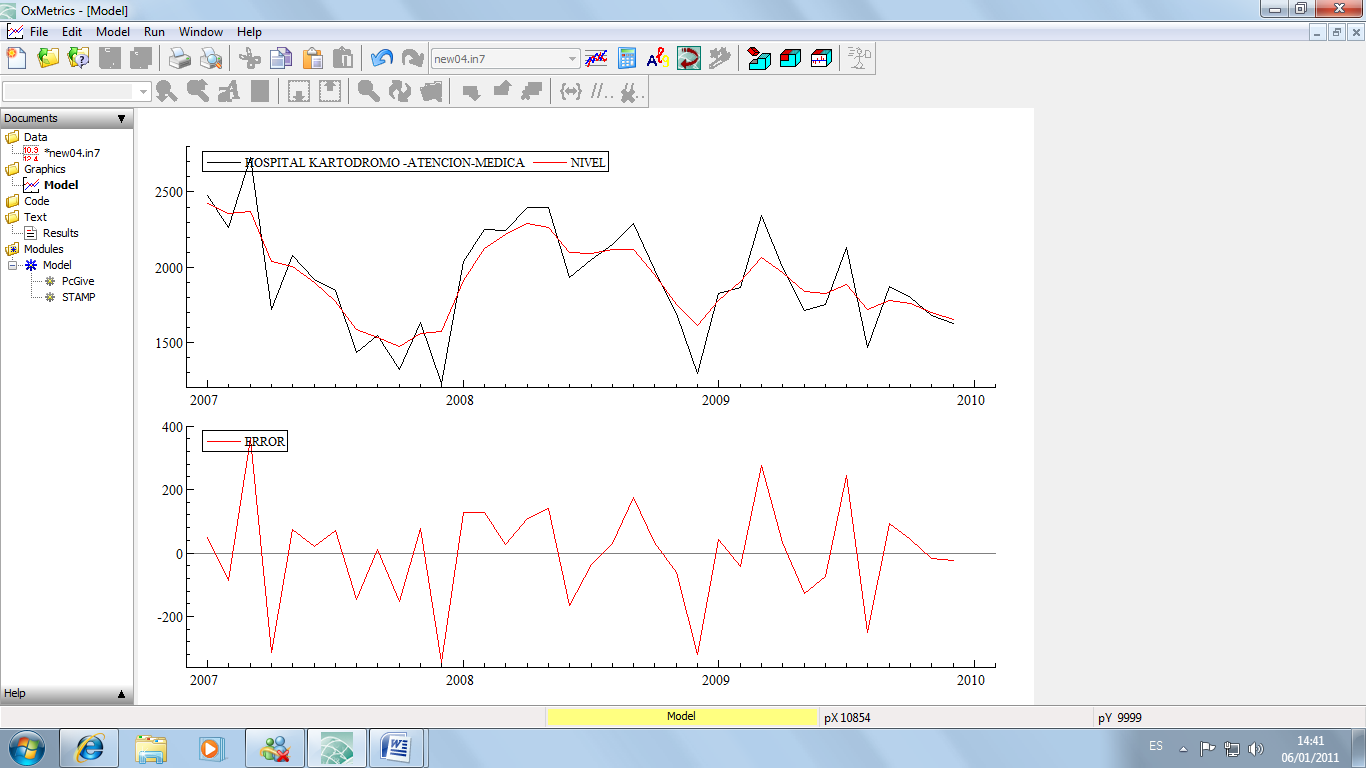 SEGUNDA ETAPAMODELO 3Con este modelo denominado modelo 3  se van a ajustar los datos de la serie estudiada mediante la componente estacional, para poder determinar si este modelo es el adecuado. Los resultados estadísticos de la serie se detallan en la tabla 3.4.Tal como se observa; este modelo muestra un ajuste en la estacionalidad, mientras que el estadístico de Bowman-Shenton sigue siendo el adecuado manifestando normalidad en los residuos con un valor de 0.97728, indicando que en la serie no existen rupturas estructurales que afecten su nivel ni su pendiente, el estadístico H(7) sigue siendo bajo en este modelo con  (0.41963) y un valor p =0.8627 con una estacionalidad constante tal como se muestra en la tabla 3.4, bajo estos argumento se prueba la homoscedasticidad de los residuos es decir la varianza no se incrementa se mantiene constante cada año. Observando el gráfico 3.3 y la tabla 3.5 observaremos el comportamiento del componente estacional determinista en este modelo el cual es constante cada año además los coeficientes de las variables ficticias asociado a cada mes del año.El estadístico de Llung-Box tiene un valor de 0.3487  con un valor  p=0.5548 lo que me indica que no existe auto correlación en los datos.  En este modelo mediante el estadístico de Durbin Watson igual a (1.9806) el cual es cercano a 2 nos indica que no existe auto correlación de orden 1 en  los residuos. 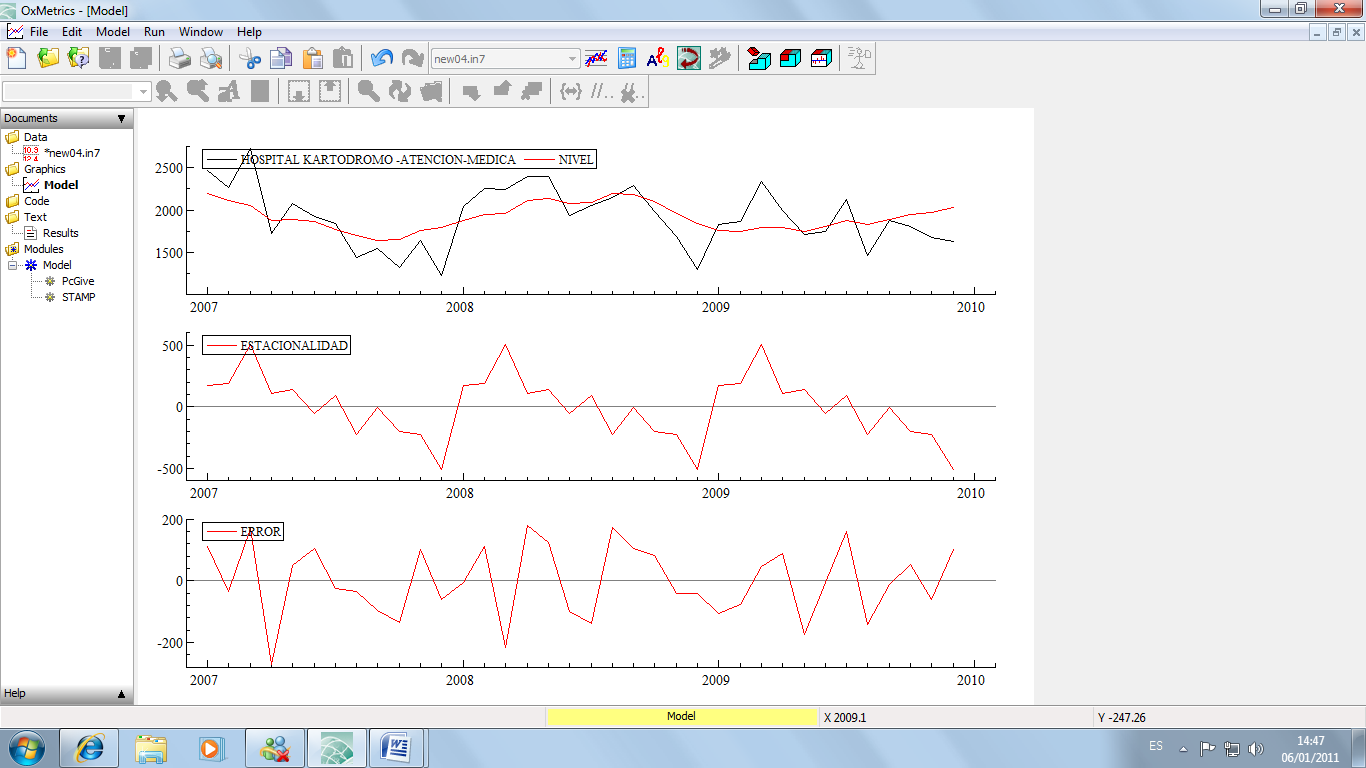 En el gráfico 3.4 notamos como el nivel de la serie original empieza a suavizarse dando a notar la pendiente del modelo que oscila en forma constante.Observemos en la tabla 3.5 el componente estacional, el cual  muestra como el número de pacientes asiste al Hospital del Día,  con un crecimiento desde el mes Enero, llegando a su máximo valor en el mes de Marzo, este fenómeno ocurre por la etapa invernal dado que en este periodo de tiempo las enfermedades aumentan por el cambio de clima, mientras que desde ese mes comienza a decrecer paulatinamente con unos pequeños repuntes en los meses de Mayo y Julio hasta llegar a su valor más bajo en el mes de Diciembre. MODELO 4En este modelo utilizaremos todos los componentes para su análisis: nivel, pendiente, tendencia, estacionalidad, ciclo y componente irregular:Donde                 para  t=1,…, nLas estimaciones para el modelo se muestran en la siguiente tabla:Tal como se observa en la tabla 3.6, el valor del estadísticos de Bowman-Shenton con un valor de (1.4895) y con 95 % de confianza, indica que los datos son normales mientras que el estadístico H(7) sigue manteniéndose bajo con (0.35868) y un valor p =0.9002, por lo que se prueba que no existe heteroscedasticidad en los residuos es decir la varianza no se incrementa se mantiene constante.También tenemos el estadístico de Llung-Box con un valor de 1.3482  asociado a p=0.5096 dado que este cae en la región de aceptación se acepta la hipótesis nula de no correlación en los residuos.  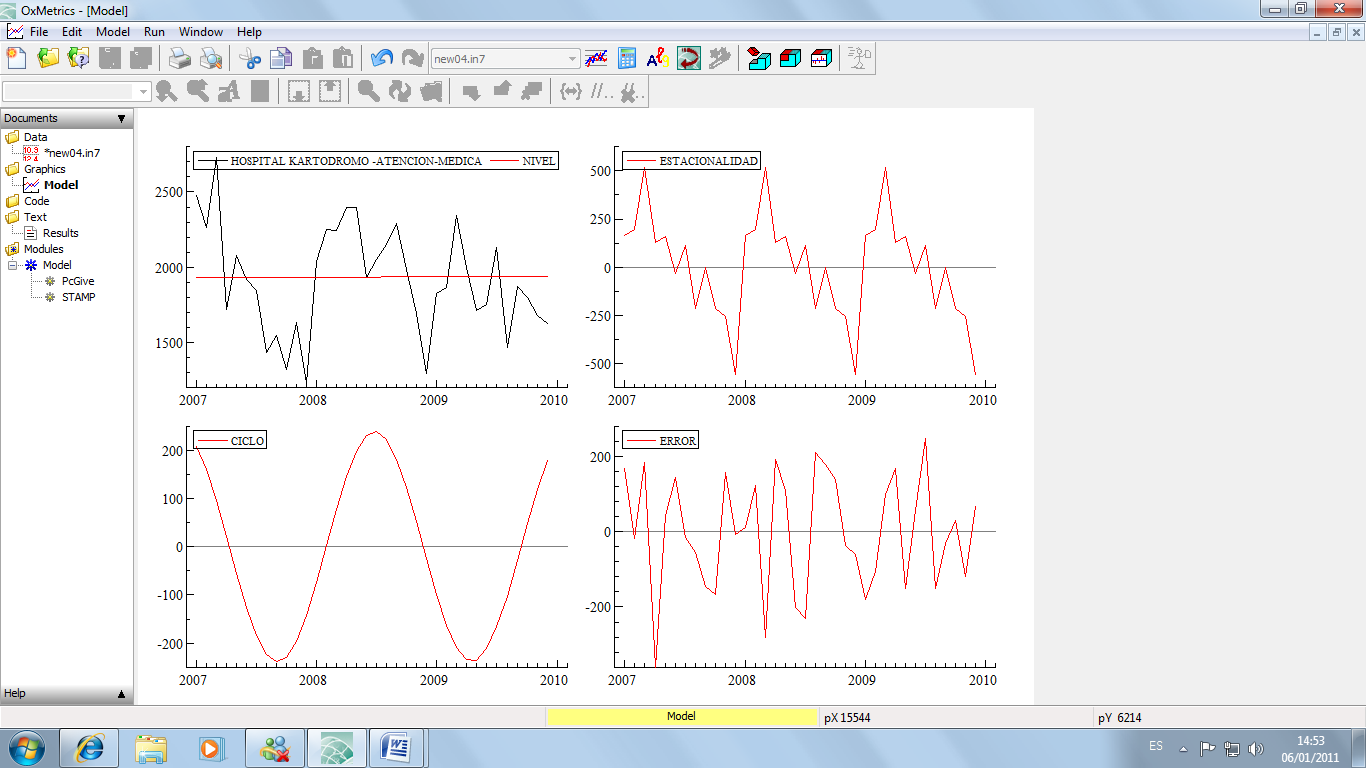 Obsérvese en la tabla 3.7 y el gráfico 3.5 del componente estacional del modelo 4 el cual muestra algo similar que el componente estacional en el modelo 3 donde tenemos como el número de pacientes asiste al Hospital del Día en una forma constante cada año, de donde se muestra un crecimiento desde el mes Enero, llegando a su máximo valor en el mes de Marzo, mientras que desde ese mes comienza a decrecer paulatinamente con unos pequeños repuntes en los meses de Mayo y Julio hasta llegar a su valor  más bajo en el mes de Diciembre. Se observa en el gráfico 3.6, que  con una desviación estándar de  71.7177 aproximándose al valor inicial calculado en la media de la tabla 3.1 que es 1917.3611 indica que éste es un buen modelo. También tenemos una pendiente igual a 0.243858 con una desviación estándar 3.62717.En el gráfico 3.7 se observan los ciclos del modelo 4 donde en el mes de enero  de 2007 existe una alta demanda de pacientes para “consulta general”  disminuyendo gradualmente hasta llegar a un número mínimo de pacientes en ser atendidos en el mes de Octubre donde comienza a aumentar el número de pacientes hasta obtener nuevamente un valor máximo en los meses de Abril y Mayo de 2008. Así el componente cíclico indica una fase de oscilaciones constante el cual varía de acuerdo a la época estacional con respecto al cambio de clima.TERCERA ETAPAANÁLISIS DE PREDICCIÓN DEL MODELODado el análisis realizado en los modelos 1, 2, 3 y 4 se determina que el modelo adecuado para realizar predicciones en el Hospital del día para atención en consulta General es el modelo 4, el cual muestra una mejor aproximación a los datos reales, además de tener un valor PEV adecuado dado que el modelo 4 tiene mejor bondad de ajuste siendo este el menor valor entre los 4 modelos.Tal como observamos en el gráfico 3.8, las predicciones del año 2011 se ajustan a las predicciones del modelo 4 del año 2010, manteniendo la tendencia de pacientes en ser atendidos en años anteriores.Denotemos los datos de las predicciones del año 2011 del modelo 4, detallada en la tabla 3.8.VARIABLE ODONTOLOGÍALa serie original, objeto del análisis es la correspondiente a la variable “X”, personas que se atienden en el área Odontología  del Hospital Municipal. El período muestral abarca desde enero de 2007 hasta diciembre de 2009, tal como muestra en el gráfico 3.9.Tal como observamos en la tabla 3.9 y el gráfico 3.9; el número de pacientes que asiste al Hospital para ser atendidos en el área de Odontología, es bajo en el mes de Noviembre de 2008 con 109 y alto en el mes de agosto del mismo año con un valor de 458; además, se tiene una media de alrededor de 321 pacientes atendidos mensualmente en esos años. PRIMERA ETAPAMODELO 1Tomando el modelo estructural básico, tal como se describe en la ecuación 2.2.2 (al que denominaremos modelo 1), donde se  analiza los hiperparámetros estimados  en las varianzas de las perturbaciones  del componente irregular del nivel. De donde los resultados obtenidos en este modelo por medio de las estimaciones, nos denotaran las propiedades del mismo, para lo que utilizaremos la serie dada de enero del 2007 hasta diciembre de 2009. Las estimaciones estadísticas obtenidas en el modelo están resumidas  en la tabla 3.10. En el modelo 1, los valores de la varianzas de las perturbaciones consideran que este modelo contiene componente irregular además tiene un nivel determinista, es decir:                                                                                                                      (3.3.4)Observando el valor del estadístico de Bowman-Shenton detallado en el modelo 1 descrito por la normalidad, el cual es 5.9737 siendo este menor que 5.991  se acepta la hipótesis nula bajo efecto de normalidad en los residuos, mientras que el estadístico H(11) = 2.1112 con un valor p=0.1155 lo cual permite aceptar la hipótesis nula indicándome la presencia de homoscedasticidad en los datos.  Analizando el estadístico de Llung-Box el cual tiene un valor de 2.9382 con un valor  p=0.4013 dado que cae dentro de la región de aceptación se acepta la hipótesis nula de no correlación en los residuos. Dado los resultados del análisis de los estadísticos del modelo 1,  se puede tomar en cuenta este modelo para predecir datos en el futuro.MODELO 2En el siguiente modelo estructural básico al que denominaremos modelo 2, analizaremos los hiperparámetros estimados  en las varianzas de las perturbaciones  del componente irregular del nivel, la pendiente y estacionalidad. Donde los resultados que se obtengan en este modelo por medio de las estimaciones nos ayudaran a definir si este es el adecuado. Las estimaciones estadísticas obtenidas en el modelo están resumidas  en la tabla 3.11.En el modelo 2, los valores de la varianzas de las perturbaciones consideran que este modelo contiene componente irregular igual a 2909.9 y nivel igual 1234.4  mientras que la pendiente es igual a 5.0488 el cual lo podemos denotar en el gráfico 3.10, así tenemos la ecuación:     para  t=1,…, nEn cuanto al valor del estadístico de Bowman-Shenton detallado en el modelo 2 de la tabla 3.11 descrito por la normalidad, el cual es 0.35619 siendo menor a 5.991 se considera que existe normalidad en los residuos. Observando el estadístico H(7) = 1.8980 el cual  tiene un valor p asociado igual a 0.2085 este permite aceptar la hipótesis nula bajo efecto de homoscedasticidad el cual me indica que la varianza es constante mientras que el estadístico de Llung-Box tiene un valor de 1.9140  con un valor  p=0.3840 dado que cae en la región de aceptación se acepta la hipótesis nula de no correlación en los residuos.Las pruebas estadísticas de este análisis se lo han realizado con una confianza del 95%.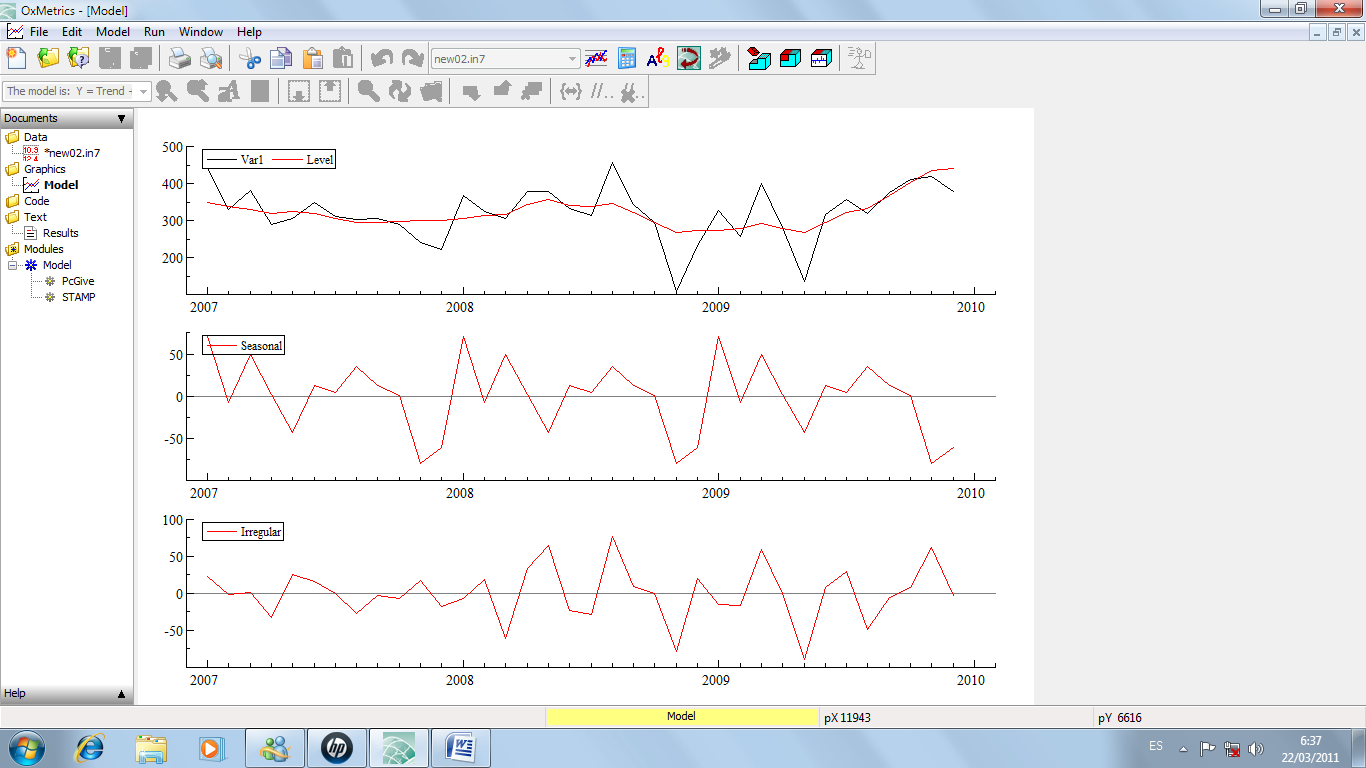 Observando el gráfico 3.10 podemos notar como el componente estacional se ajusta cada año en forma similar, haciendo que cada año los pacientes asistan en forma constante. SEGUNDA ETAPAMODELO 3En este modelo utilizaremos todos los componentes para su análisis: nivel, pendiente, tendencia, estacionalidad, ciclo y componente irregular:Donde                 para  t=1,…, nTal como se observa en la tabla 3.12, el valor del estadísticos de Bowman-Shenton el cual con un valor de (1.0476) con 95 % de confianza indica que los residuos son normales mientras que el estadístico H(7) es igual a 1.8391  con un valor p =0.22001, por lo que se prueba que existe homoscedasticidad en los residuos es decir la varianza no se incrementa, se mantiene constante.También tenemos el estadístico de Llung-Box con un valor de 2.197 asociado a p=0.3333 dado que este cae en la región de aceptación se acepta la hipótesis nula de no correlación en los residuos.  Las estimaciones para el modelo se muestran en la siguiente tabla: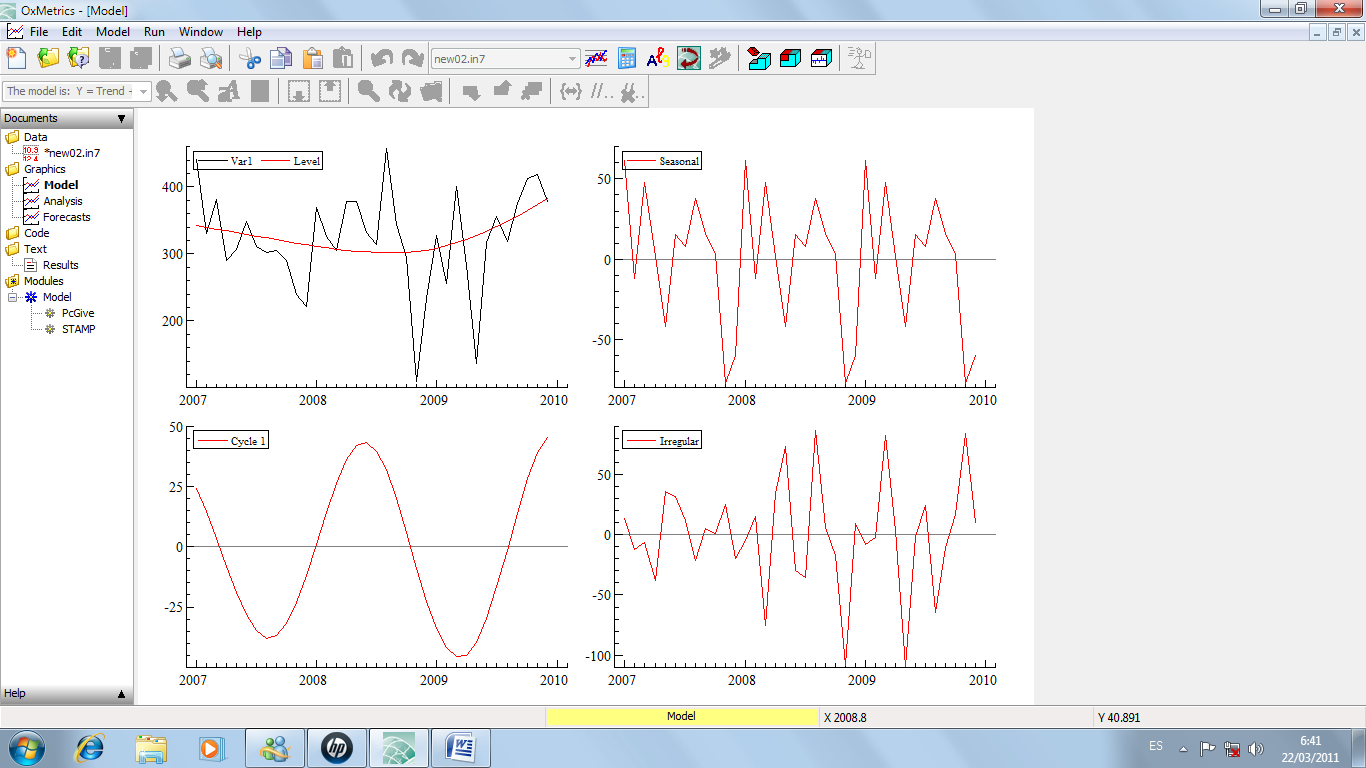 Obsérvese en la tabla 3.13 y el gráfico 3.11. El componente estacional del modelo 3 muestra algo similar que el componente estacional en el modelo 2 así tenemos como el número de pacientes del área de Odontología del Hospital del Día asiste en forma constante cada año, además podemos notar como en los meses de febrero, mayo, noviembre y diciembre baja el número de pacientes en ser atendidos, para luego en los meses de enero, marzo y agosto aumentar el número de pacientes.En el gráfico 3.12 se observan los ciclos del modelo 3 donde en el mes de enero  de 2007 existe una alta demanda de pacientes en el área de   “Odontología”  disminuyendo gradualmente hasta llegar a un número mínimo de pacientes en ser atendidos en el mes de Mayo y Noviembre donde comienza a aumentar el número de pacientes hasta obtener nuevamente un valor máximo en los meses de Enero y Marzo de 2008. Así el componente cíclico indica una fase de oscilaciones constante cada año. TERCERA ETAPAANÁLISIS DE PREDICCIÓN DEL MODELOSegún los análisis realizados en las predicciones de los modelos 1, 2 y 3 se ha logrado establecer que el modelo adecuado para realizar predicciones en el Hospital Municipal para atención en el área de Odontología es el del modelo 3 el cual muestra una mejor aproximación a los datos reales, además el PEV es el adecuado en este modelo dado que tiene su bondad de ajuste idóneo.Tal como observamos en el gráfico 3.13, las predicciones del año 2011 se ajustan a las predicciones del modelo 4 del año 2010, manteniendo la tendencia de pacientes en ser atendidos en años anteriores.Denotemos los datos de las predicciones del año 2011 del modelo 4, detallada en la tabla 3.14.CAPÍTULO IVCONCLUSIONES Y RECOMENDACIONESEn el presente capitulo se dará a conocer las conclusiones del estudio de las variables (consulta general y odontología) que se usaron para poder determinar el modelo estructural que mejor se ajustó para predecir la demanda de atención médica en el sistema municipal de salud.Variable de Consulta General.Para determinar el modelo adecuado se analizaron los siguientes parámetros; estadísticos de Bowman - Shenton con un valor de (0.97728) y con 5 % de significancia, el cual indica que los datos son normales mientras que el estadístico H(7) tiene un valor bajo con (0.41963) y un valor p =0.8627, por lo que se prueba que no existe heteroscedasticidad en los residuos es decir la varianza no se incrementa se mantiene constante.También tenemos el estadístico de Llung-Box con un valor de 0.3487  asociado a p=0.5548 dado que este cae en la región de aceptación con un nivel de confianza del 95% se acepta la hipótesis nula de no correlación en los residuos. En el mes de enero  de 2007 existe una alta demanda de pacientes para “consulta general”  disminuyendo gradualmente hasta llegar a un número mínimo de pacientes en ser atendidos en el mes de Octubre donde comienza a aumentar el número de pacientes hasta obtener nuevamente un valor máximo en los meses de Abril y Mayo de 2008. Así el componente cíclico indica una fase de oscilaciones constante el cual varía de acuerdo a la época estacional con respecto al cambio de clima en la ciudad de Guayaquil. Nótese que las predicciones del modelo, con proyecciones del 2011 se ajustan a los datos de años anteriores manteniendo la tendencia.Dado al análisis realizado se determina que el modelo adecuado para realizar predicciones en el Hospital del día para atención en consulta General es este modelo, el cual muestra una mejor aproximación a los datos reales, además de tener un valor PEV adecuado dado que el modelo 4 tiene mejor bondad de ajuste siendo este, el menor valor entre los 4 modelos.Variable de OdontologíaPara determinar que este modelo es el adecuado se analizan los valores de los estadísticos de Bowman-Shenton el cual muestra un valor de (1.0476) con 95 % de confianza indicando que los residuos son normales, mientras que el estadístico H(7) es igual a 1.8391  con un valor p =0.22001, por lo que se prueba que existe homoscedasticidad en los residuos es decir la varianza no se incrementa, se mantiene constante.También tenemos el estadístico de Llung-Box con un valor de 2.197 asociado a p=0.3333 dado que este cae en la región de aceptación se acepta la hipótesis nula de no correlación en los residuos.  En el mes de enero  de 2007 existe una alta demanda de pacientes para el área de   “Odontología”  disminuyendo gradualmente hasta llegar a un número mínimo de pacientes en ser atendidos en el mes de Mayo y Noviembre para lo cual desde este mes empieza a aumentar el número de pacientes hasta obtener nuevamente un valor máximo en los meses de Enero y Marzo de 2008. Así el componente cíclico indica una fase de oscilaciones constante cada año.Las predicciones del modelo, con proyecciones del año 2011 se ajustan en su totalidad a los datos de los años anteriores manteniendo la tendencia en sus datos.Según los análisis realizados en las predicciones de los modelos 1, 2 y 3 se ha logrado establecer que el modelo adecuado para realizar predicciones en el Hospital Municipal para atención en el área de Odontología es el del modelo 3 el cual muestra una mejor aproximación a los datos reales, además el PEV del modelo es bajo en comparación a los otras predicciones.RECOMENDACIONESPara poder llevar a cabo un estudio adecuado en el que se pueda predecir la demanda de pacientes que se hacen atender en un centro de  Salud; se recomienda los siguientes puntos:Determinar la Variable a estudiar con datos cuantitativos (numéricos).Determinar el software adecuado para el análisis, en este caso STAMP 4.10 DE OXMETRIC VERSION 4.10, el cual nos ayuda a determinar los estadísticos de las pruebas para tomar un buen modelo.Tomar datos de por lo menos 4 años consecutivos, mensuales para un mejor análisis. De los 4 años que se toman, realizar el estudio con los 3 primeros años, para determinar un modelo de series temporales, el cual se ajustara a los datos reales del 4to año. El modelo que mejor se aproxime a los datos reales se lo tomara para predecir datos futuros.Actualizar el modelo de predicción cada año, dado que los datos evolucionan en el tiempo y este puede variar dependiendo de la demanda de pacientes que se hacen atender en años posteriores al actual.Finalmente, determinar el modelo adecuado, considerando todas las pruebas estadísticas que se dan en el análisis.REFERENCIAS BIBLIOGRÁFICASDirección de Salud e Higiene Municipal - Revista Más Salud 2000 -2006.Hamilton, J. D. Time series analysis. Princeton, New Jersey: Princeton University Press. 1994         Harvey A. Forecasting, structural time series models and the Kalman filter. Cambridge University Press. Reino Unido. 2003.
Harvey A. y Shephard N. Structural Time Series Models. Handbook of Statistics, Vol. 11. Pág. 261-302. 1993     .
Harvey A. y Koopman S. J. "Diagnostic Checking of Unobserved-Components Time Series Models," Journal of Business & Economic Statistics, American Statistical Association, vol. 10(4), pages 377-89, October 1992.Koopman S.J. y J. Time series analysis by state space models. Oxford University Press. Reino Unido. 2001Martín, G. “Modelos estructurales en el contexto de las series temporales         económicas” www.fceye.ull.es/invest/docum/ull-ulpgc/2002-04.pdf - (Documento de trabajo 2002 – 2004),   Mendenhall, W., Scheaffe, R., Wackerly, Dennis. “Estadística Matemática con Aplicaciones”, Grupo Editorial Iberoamérica, México D.F., México.Ramírez, J. Análisis Estructural del IPC mediante el Filtro de Kalman, Revista Ecuatoriana de Estadística del Instituto Nacional de Estadísticas y Censos No 2 de Junio de 2010 Pág. 5-22.Tovar J. Structural Time Series Models and the Kalman Filter:    a concise review. Faculty of Economics and Politics, University of Cambridge. Reino Unido. 2009              .                           
Ing. Vanessa SalazarPRESIDENTAMat. John Ramírez FigueroaDIRECTOR DE TESISIng. Sandra GarcíaVOCALMínimo1226Dic-07Máximo2729Mar-07Mediana1897,5Media1917,36111UC( 1) MODELIZANDO HOSPITAL -ATENCION-MEDICA POR MAXIMA VEROSIMILITUD.The selection sample is: 2007(1) - 2009(12)            The model is:  Y = Level + IrregularLog-Likelihood is -206.761 (-2 LogL = 413.521).Prediction error variance is 131494Summary statistics std.error           362.62 Normality         1.4915 H(11)                0.62792  (0.7737) r(1)                   -0.42734 r(3)                   -0.20635 DW                   2.8351 Q(3,2)               9.9311  (0.006974) R^2                  -0.060873 Variances of disturbances.Component                     Value           (q-ratio)Level                             1.3525e+005 ( 1.0000)Irregular                        0.00000          ( 0.0000)State vector analysis at period 2009(12) - level is 1628 with stand.err .NaN.	UC( 2) MODELIZANDO HOSPITAL KARTODROMO -ATENCION-MEDICA POR MAXIMA VEROSIMILITUD.The selection sample is: 2007(1) - 2009(12)The model is:  Y = Trend + IrregularLog-Likelihood is -200.357 (-2 LogL = 400.714).Prediction error variance is 108258Summary statistics std.error          329.03 Normality        0.70315 H(11)               0.53409  (0.8434) r(1)                  -0.069239 r(3)                 -0.16088 DW                 2.0700 Q(3,1)             1.3684  (0.2421) Variances of disturbances.Component                     Value    (q-ratio)Level                            42428     ( 0.9473)Slope                            0.00000  ( 0.0000)Irregular                        44787     ( 1.0000)State vector analysis at period 2009(12) - level is 1653.03 with stand.err 166.689. - slope is -22.0195 with stand.err 35.4744.UC( 3) MODELIZANDO HOSPITAL KARTODROMO -ATENCION-MEDICA POR MAXIMA VEROSIMILITUD.The selection sample is: 2007(1) - 2009(12)The model is:  Y = Trend + Seasonal + IrregularLog-Likelihood is -149.357 (-2 LogL = 298.714).Prediction error variance is 47969.1Summary statistics std.error           219.02 Normality        0.97728 H(7)                 0.41963  (0.8627) r(1)                  -0.052497 r(2)                  -0.10052 DW                  1.9806 Q(2,-1)             0.34872  (0.5548)Variances of disturbances.Component                     Value      (q-ratio)Level                              22547      ( 0.6809)Slope                             0.00000   ( 0.0000)Seasonal                        0.00000  ( 0.0000Irregular                         33113       ( 1.0000)State vector analysis at period 2009(12)  - level is  2035.36 with stand.err 168.019. - slope is -4.46415 with stand.err 26.3576.COEFICIENTE DEL COMPONENTE ESTACIONAL CON UNA DISTRIBUCIÓN CHI CUADRADO CON 11GL  Y SU ESTADISTICO DE 29.4598COEFICIENTE DEL COMPONENTE ESTACIONAL CON UNA DISTRIBUCIÓN CHI CUADRADO CON 11GL  Y SU ESTADISTICO DE 29.4598COEFICIENTE DEL COMPONENTE ESTACIONAL CON UNA DISTRIBUCIÓN CHI CUADRADO CON 11GL  Y SU ESTADISTICO DE 29.4598PeriodValuestand.errEneroFebreroMarzoAbrilMayoJunioJulioAgostoSeptiembreOctubreNoviembreDiciembre170.419415189.883562506.347708112.478522138.942669-51.59318595.204296-225.331558-1.534077-198.403264-226.605784-509.808304140.182509137.720286135.718349134.197299133.173614132.658810132.658810133.173614134.197299135.718349137.720286140.182509UC( 4) MODELIZANDO HOSPITAL KARTODROMO -ATENCION-MEDICA POR MAXIMA VEROSIMILITUD.The selection sample is: 2007(1) - 2009(12)The model is:  Y = Trend + Seasonal+ Cycle + Irregular Log-Likelihood is -146.48 (-2 LogL = 292.959).Prediction error variance is 25895.6	Summary statistics std.error            160.92 Normality         1.4895 H(7)                  0.35868  (0.9002) r(1)                  -0.073880 r(2)                  -0.20983 DW                   2.0662 Q(2,-2)              1.3482  (0.5096) Variances of disturbances.Component                     Value      (q-ratio)Level                           0.00000     ( 0.0000)Slope                           0.00000     ( 0.0000)Seasonal                      0.00000    ( 0.0000)Cycle                           0.061282   ( 0.0000)Irregular                      39655          ( 1.0000) Parameters in CycleVariance                           30641.Period                               19.398Period in years                 1.6165Frequency                         0.32392Damping factor                1.0000State vector analysis at period  2009(12)  level is 1939.48 with stand.err 71.7177.  slope is 0.243858 with stand.err 3.62717.COEFICIENTE DEL COMPONENTE ESTACIONAL CON UNA DISTRIBUCION CHI CUADRADO CON 11GL Y SU ESTADISTICO DE 59.6174COEFICIENTE DEL COMPONENTE ESTACIONAL CON UNA DISTRIBUCION CHI CUADRADO CON 11GL Y SU ESTADISTICO DE 59.6174COEFICIENTE DEL COMPONENTE ESTACIONAL CON UNA DISTRIBUCION CHI CUADRADO CON 11GL Y SU ESTADISTICO DE 59.6174periodvaluestand.errEneroFebreroMarzoAbrilMayoJunioJulioAgostoSeptiembreOctubreNoviembreDiciembre166.811880193.451219517.066466129.090873159.088479-31.131207112.242604-215.590332-2.694070-213.424480-257.496242-557.415190111.760203 111.172414 110.736900 110.434274 110.245396 110.155121110.155121                110.245396            110.434274110.736900111.172414           111.760203 - amplitude of Cycle 1 is 238.255 - amplitude of Cycle 1 is 238.255 - amplitude of Cycle 1 is 238.255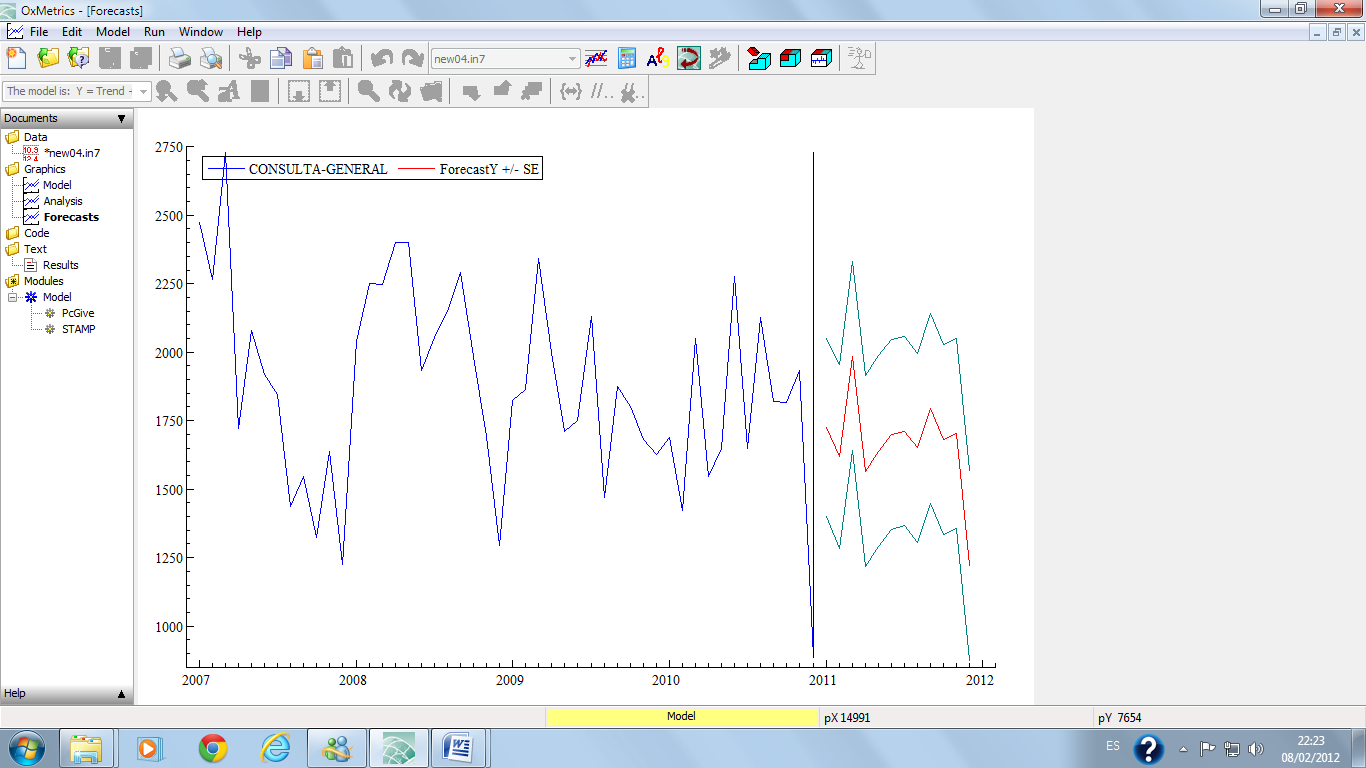 PERIODODATO-PREDICCIÓNEne-111725Feb-111619Mar-111984Abr-111560May-111635Jun-111700Jul-111710Ago-111652Sep-111790Oct-111680Nov-111700Dic-111220Mínimo109Nov-08Máximo458Ago-08Mediana322.5Media321.83UC( 1) MODELIZANDO HOSPITAL KARTODROMO-ODONTOLOGIA POR MAXIMA VEROSIMILITUD.The selection sample is: 2007(1) - 2009(12)The model is:  Y = Trend + IrregularLog-Likelihood is -150.992 (-2 LogL = 301.984).Prediction error variance is 5904.51Summary statistics std.error      76.841 Normality     5.9737 H(11)             2.1112 (0.1155) r(1)                0.041706 r(3)                0.0045305 DW                1.7652 Q(3,1)            2.9382 (0.4013) Variances of disturbances.Component                     Value    (q-ratio)Level                                1089.2 ( 0.3101)Slope                                0.80902 ( 0.0002)Irregular                          3512.5 ( 1.0000)State vector analysis at period 2009(12) - level is 386.444 with stand.err 39.5226. - slope is 0.945421 with stand.err 6.59345.UC( 2) MODELIZANDO HOSPITAL KARTODROMO-ODONTOLOGIA POR MAXIMA VEROSIMILITUD.The selection sample is: 2007(1) - 2009(12)The model is:  Y = Trend + Seasonal + IrregularLog-Likelihood is -119.827 (-2 LogL = 239.654).Prediction error variance is 3802.41Summary statistics std.error         61.664 Normality        0.35619H(7)               1.8980 (0.2085) r(1)                -0.010367 r(2)                -0.26420 DW                 1.9190 Q(2,-1)           1.9140 (0.3840)  Variances of disturbances.Component                     Value    (q-ratio)Level                                  1234.4  ( 0.4242)Slope                                  5.0488  ( 0.0017)Seasonal                           0.00000 ( 0.0000)Irregular                            2909.9   ( 1.0000)State vector analysis at period 2009(12) - level is 441.215 with stand.err 45.3405. - slope is 7.03021 with stand.err 9.57534. - joint seasonal chi2 test is 14.4831 with 11 df.UC( 4) MODELIZANDO HOSPITAL KARTODROMOODONTOLOGIA POR MAXIMA VEROSIMILITUD.	The selection sample is: 2007(1) - 2009(12)	The model is:  Y = Trend + Seasonal + Irregular + Cycle 1Log-Likelihood is -119.271 (-2 LogL = 238.541).Prediction error variance is 3349.79Summary statistics std.error           57.877 Normality         1.0476 H(7)                 1.8391 (0.22001) r(1)                    0.029683 r(2)                   -0.28178 DW                   1.8351 Q(2,-2)              2.1970 (0.3333) Variances of disturbances.Component                        Value     (q-ratio)Level                                   2.2821  ( 0.0006)Slope                                  6.1103  ( 0.0017)Seasonal                             0.00000 ( 0.0000)Cycle                                   22.903  ( 0.0064)Irregular                               3555     ( 1.0000) Parameters in CycleVariance                                 1293.7Period                                    19.189Period in years                       1.5991Frequency                              0.32743Damping factor                      0.99111State vector analysis at period 2009(12) - level is 382.402 with stand.err 36.7004. - slope is 8.75828 with stand.err 7.10283.COEFICIENTE DEL COMPONENTE ESTACIONAL CON UNA DISTRIBUCION CHI CUADRADO CON 11gl Y SU ESTADISTICO DE 14.8601COEFICIENTE DEL COMPONENTE ESTACIONAL CON UNA DISTRIBUCION CHI CUADRADO CON 11gl Y SU ESTADISTICO DE 14.8601COEFICIENTE DEL COMPONENTE ESTACIONAL CON UNA DISTRIBUCION CHI CUADRADO CON 11gl Y SU ESTADISTICO DE 14.8601periodvalue               stand.errEneroFebreroMarzoAbrilMayoJunioJulioAgostoSeptiembreOctubreNoviembreDiciembre61.697355-11.89575647.4355111.947962-41.72000115.4526617.86620937.62606815.8656092.733495-77.286579-59.72253534.86498434.32914833.95985033.72347833.58764033.52676833.52676833.58764033.72347833.95985034.32914834.864984 - amplitude of Cycle 1 is 47.0702 - amplitude of Cycle 1 is 47.0702 - amplitude of Cycle 1 is 47.0702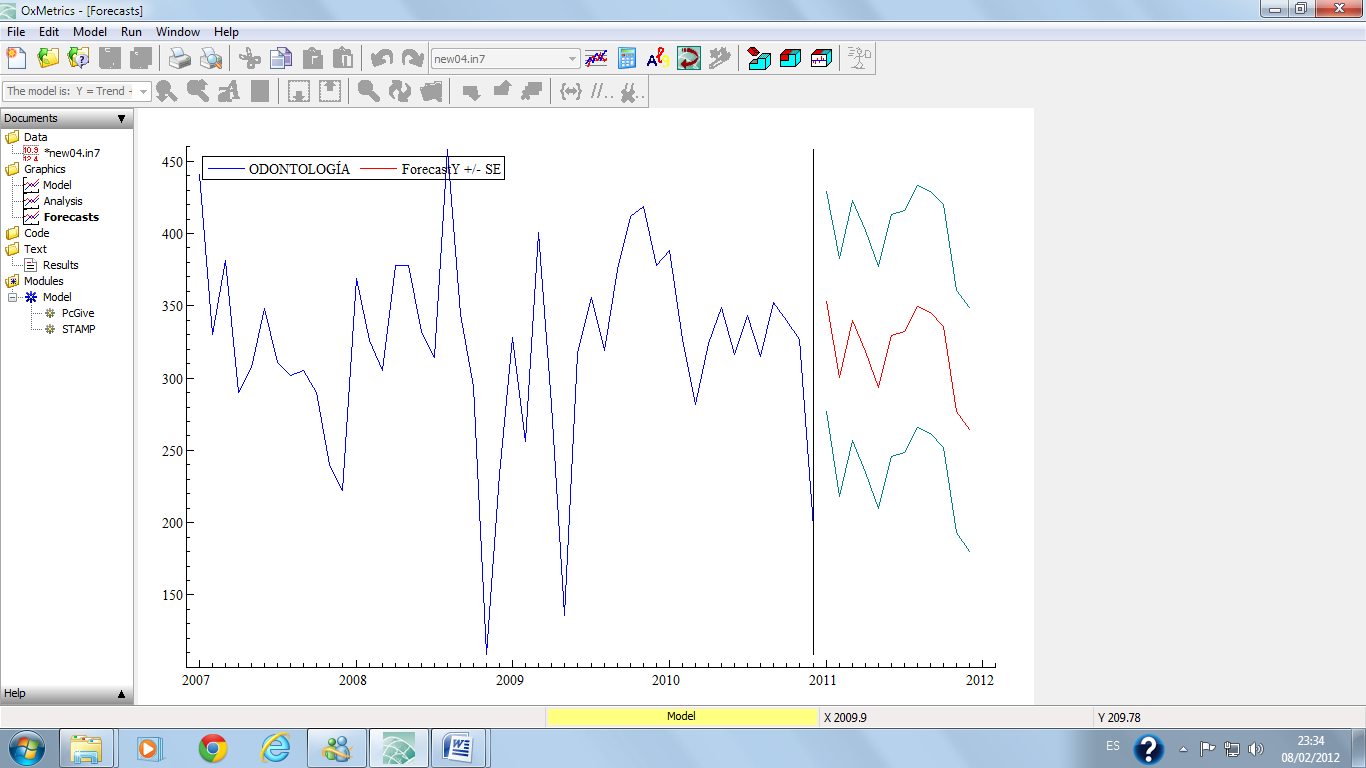 PERIODODATO-PREDICCIÓNEne-11352Feb-11294Mar-11332Abr-11310May-11285Jun-11321Jul-11325Ago-11341Sep-11332Oct-11327Nov-11270Dic-11256